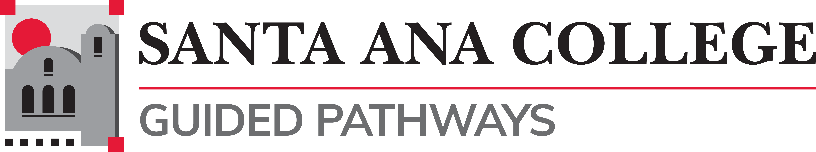 Core Team MeetingAgenda
February 23, 20221:00 – 3:00pmZoom: https://cccconfer.zoom.us/j/98487379885 “Santa Ana College inspires, transforms, and empowers a diverse community of learners”Welcome and Introductions:Updates, Debriefs, and Next Steps:Success Teams -Dr. Maria DCEquity 2.0 Plan - Lesley BondsFollow-Up Items:Learning and Engagement – Maria ABSuccess Teams Noncredit Update – Merari WeberOther roles, as neededEntry - Alicia Kruizenga & Dr. Armando SotoTechnology– John SteffensNext meeting date: March 16, 2021 via Zoom- Third Wednesday of the month from 1:00-3:00pm. Any date-time/location changes will be notified in advance.Adjournment:_______________________________________________________________________________________________________________________________________________ March 16, 2022, April 20, 2022, May 18, 2022